POST DETAILS PACK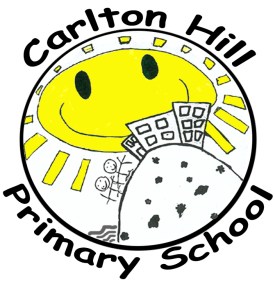 The Governors of Carlton Hill Primary Schoolare looking to appoint aClass Teacher for Upper KS2 (Permanent Full-Time post) Teachers Main Scale / Upper Pay ScaleThe successful candidate will have:Qualified Teacher statusA strong commitment to working in partnership with pupils, staff, parents and the community, in a culturally diverse settingExcellent teaching skills and high expectations of all pupils’ achievement The motivation and creativity to deliver a rich and rounded curriculumA commitment to inclusion of all pupilsPositive behaviour management skillsExcellent interpersonal and communication skillsEnthusiasm, positive energy and a good sense of humourA good understanding of the Upper KS2 phaseIn return the successful candidate will receive:A warm welcome from a professional, highly skilled staff teamEffective tailored induction with ongoing professional developmentSupport from a forward thinking and motivated Senior Leadership TeamExperience of teaching in a vibrant, multicultural, inner-city schoolJob satisfaction from working with enthusiastic and engaging childrenStrength from being part of a thriving Partnership of schoolsCarlton Hill Primary School is part of the Brighton City Partnership for Education (BCPfE) and also the South Coast Teaching School Alliance (SCTSA) who work in close collaboration to improve teaching and learning in our schools.Carlton Hill Primary School is committed to safeguarding and promoting the welfare of children and young people and expects all staff and volunteers to share this commitment.   Please note that this post is exempt from the Rehabilitation of Offenders Act 1974 and is subject to an Enhanced Disclosure and Barring Service check.Brighton & Hove Schools - Taking Action for EqualityAdvert date: Fri 20th March 2020Closing date for applications: Midnight Monday 20th April 2020Candidates invited to interview:  Wed 22nd April 2020Interviews: Monday 27th April and Tuesday 28th April 2020Start date: 1st September 2020Further details and application forms are available from the school: admin@carltonhill.brighton-hove.sch.uk or tel: 01273-604966. Applications can be submitted online through the Council’s recruitment system, or sent directly to the school office by e-mail.Visits are strongly encouraged. Please let the school office know if you would like to visit: 01273–604966.  There are five opportunities for this on: Tuesday 24th March 11am-12noonThursday 26th March 3.30 – 4.30pmFriday 27th March 9.45 – 10.45amTuesday 31st March 9.30-10.30Thursday 2nd April 3.45-4.45pmIf you are unable to visit then you are welcome to ring the Headteacher for a conversation.